ПОСТІЙНА  КОМІСІЯЗ ПИТАНЬ КОМУНАЛЬНОЇ ВЛАСНОСТІ, ЕКОНОМІЧНОЇ, ІНВЕСТИЦІЙНОЇ ПОЛІТИКИ ТА ПІДПРИЄМНИЦТВА ПРОТОКОЛ № 2засідання постійної комісії21.12.2020  року              10-00                    Велика залаСклад постійної комісії: 6 депутатів Одеської міської ради Одеського району Одеської області.Присутні члени комісії:Матвєєв Олександр Вікторович – секретар постійної комісії;Нагаткін Олексій Олегович– член постійної комісії;Сеник Роман Віталійович– член постійної комісії;Терещук Вадим Сергійович– заступник голови постійної комісії.ПОРЯДОК ДЕННИЙ1. Розгляд поправки до проекту рішення «Про внесення змін до Положення про постійні комісії Одеської ради VIII скликання, затвердженого рішенням Одеської міської ради від 02.12.2020 року № 2- VIII».РОЗГЛЯД ПИТАНЬ ПОРЯДКУ ДЕННОГО:По питанню першому порядку денного:СЛУХАЛИ: Інформацію заступника голови постійної комісії з питань комунальної власності, економічної, інвестиційної політики та підприємництва Терещука В.С. щодо поправки до проекту рішення «Про внесення змін до Положення про постійні комісії Одеської ради VIII скликання, затвердженого рішенням Одеської міської ради від 02.12.2020 року № 2- VIII» (в частині положення про постійну комісію з питань комунальної власності, економічної, інвестиційної політики та підприємництва).Голосували за внесення змін до положення про постійну комісію з питань комунальної власності, економічної, інвестиційної політики та підприємництва:За – одноголосно ВИСНОВОК: Внести поправку до проекту рішення  «Про внесення змін до Положення про постійні комісії Одеської ради VIII скликання, затвердженого рішенням Одеської міської ради від 02.12.2020 року                  № 2- VIII» , виклавши   розділ 5.2. додатку до рішення у новій редакції:«5.2. Постійна комісія з питань комунальної власності, економічної, інвестиційної політики та підприємництва:5.2.1. Розглядає та приймає участь в розробці бюджету міста, програм соціально-економічного та культурного розвитку міста, інших міських цільових програм в частині забезпечення ефективного використання комунальної власності територіальної громади міста, реалізації економічної, інвестиційної політики та розвитку підприємництва, здійснює попередній розгляд звітів про їх виконання.5.2.2. Вносить пропозиції щодо створення сприятливих умов для ведення бізнесу суб'єктами підприємницької діяльності, про пріоритети соціально-економічного розвитку міста.5.2.3. Вивчає, попередньо розглядає, надає рекомендації і бере участь у підготовці та готує проекти рішень Одеської міської ради, надає висновки та рекомендації, здійснює контроль за виконанням рішень ради, її виконавчого органу з питань володіння, користування та розпорядження об'єктами права комунальної власності, в тому числі всіх майнових операцій, передачі об’єктів у постійне або тимчасове користування, оренди (у т.ч. щодо поновлення строків дії договорів оренди), купівлі, продажу, відчуження прав на них, на конкурентних засадах, умов такого відчуження, припинення, вилучення та відведення у власність (у т.ч. шляхом викупу) тощо.5.2.4. Розглядає питання та вносить на розгляд ради проєкти рішень, пов'язані з відчуженням (передачею) об'єктів комунальної власності територіальної громади м. Одеси, передачею їх в концесію, заставу, а також з придбанням (прийняттям) об'єктів в комунальну власність територіальної громади міста.5.2.5. Попередньо розглядає, надає рекомендації та готує висновки до розпоряджень щодо передачі в оренду цілісних майнових комплексів, структурних підрозділів, нерухомого майна (нежитлових приміщень), що знаходяться у комунальній власності міської територіальної громади та інших дій стосовно орендованого майна.5.2.6. Вивчає, попередньо розглядає, бере участь у підготовці та готує проекти рішень Одеської міської ради, надає висновки та рекомендації, здійснює контроль за виконанням рішень ради, її виконавчого органу з питань обліку та реєстрації права власності на об'єкти нерухомого майна.5.2.7. Бере участь у розгляді питань про надання цільових місцевих позик.5.2.8. Попередньо розглядає та вносить на розгляд ради проєкти рішень про створення, реорганізацію та припинення (ліквідацію) комунальних підприємств ради, а також інших підприємств, установ та організацій за участю міської ради, залучення інвестицій; розглядає питання, пов'язані з подальшим використанням комунального майна ліквідованих комунальних підприємств ради. 5.2.9. Вносить пропозиції підприємствам, установам, організаціям незалежно від форм власності, розташованим на території міста Одеси, пов'язані з соціально-економічним розвитком міста, задоволенням потреб населення, в тому числі про їх залучення на договірних засадах до участі у комплексному соціально-економічному розвитку міста.5.2.10. Розглядає плани діяльності комунальних підприємств, звіти про їх виконання, вносить відповідні пропозиції.5.2.11. Попередньо розглядає та вносить на розгляд ради проєкти рішень про виключення об'єктів зі складу єдиних майнових комплексів комунальних підприємств, а також вносить пропозиції щодо подальшого використання таких об'єктів.5.2.12. Попередньо розглядає та вносить на розгляд ради проєкти рішень про затвердження методики розрахунку, встановлення ставок орендної плати і порядку використання орендної плати за користування об'єктами комунальної власності територіальної громади міста, про внесення до неї змін. Вносить пропозиції та рекомендації по наданню пільг в орендній платі, щоквартально проводить аналіз доцільності і ефективності від зданих в оренду приміщень.5.2.13. Попередньо  розглядає та надає рекомендації стосовно пропозицій щодо передачі об’єктів комунальної власності у безкоштовне постійне чи тимчасове користування юридичним та фізичним особам.5.2.14. Аналізує ефективність використання об’єктів комунальної власності територіальної громади міста, надає рекомендації міському голові щодо призначення та звільнення їх керівників, готує висновки та рекомендації з цих питань.5.2.15. Попередньо розглядає, готує висновки, погоджує кандидатури осіб, які призначаються на посади керівників комунальних підприємств, комунальних установ, комунальних організацій, комунальних закладів міської ради, а також розглядає та попередньо погоджує питання подальшої пролонгації договору з ними. Висновки постійних комісій обов’язково беруться до уваги при призначенні на посади міським головою.5.2.16. Попередньо розглядає та приймає участь в обговоренні, відповідно до предметів свого відання, кандидатури посадових осіб місцевого самоврядування, які пропонуються для обрання, затвердження, призначення або погодження Одеською міською радою, наданні згоди на їхнє призначення та відповідних висновків щодо цих кандидатур.5.2.17. Направляє матеріали для відповідного реагування виконавчими органами міської ради та їхніми посадовими особами.5.2.18. Попередньо розглядає профільні питання про:- затвердження статутів комунальних підприємств та підприємств, корпоративні права на частку яких належать міській раді або міським комунальним підприємствам, внесення змін та доповнень до статутів.- затвердження договорів щодо комунальної власності, укладених від імені міської ради.- скасування актів виконавчих органів міської ради, які не відповідають Конституції чи законам України, іншим актам законодавства, рішенням міської ради, прийнятим у межах її повноважень.- пропускний режим до будівель міської ради та перелік осіб, які мають право в’їзду на територію, прилеглу до будівлі міської ради. За рішенням постійної комісії відповідальна особа зобов’язана видати або скасувати відповідні перепустки.5.2.19. Вивчає питання та вносить пропозиції щодо доцільності розміщення (створення) існуючих і новостворюваних ринків і об'єктів торгівлі, громадського харчування та сфери послуг.5.2.20. Попередньо розглядає проекти рішень виконавчого комітету міської ради, подані на сесію, щодо порядку та умов відчуження комунального майна, проектів програм приватизації та переліків об’єктів комунальної власності, які підлягають приватизації, здійснює контроль за виконанням цих програм, розглядає звіти про результати відчуження комунального майна, розглядає та погоджує експертні оцінки при приватизації об’єктів комунальної власності.5.2.21. Здійснює контроль за ходом приватизації та відчуженням іншим способом майна комунальної власності територіальної громади міста, дотриманням законодавства України про приватизацію та відчуження майна іншим способом, аналіз їх результатів.5.2.22. Вносить пропозиції, приймає участь в розробці проєктів рішень ради, спрямованих на підвищення ефективності роботи виконавчих органів ради по управлінню об'єктами комунальної власності.5.2.23. Вносить на розгляд ради перелік об'єктів, які підлягають приватизації або відчуженню іншим способом; розглядає доцільність, порядок, умови приватизації об’єктів права комунальної власності, результати незалежних оцінок таких об'єктів та приймає відповідні висновки і рекомендації, в тому числі щодо доцільності відчуження об'єкта,  виключення об’єкта з переліку об'єктів, які підлягають приватизації.5.2.24. Надає рекомендації, пропозиції висновки щодо організації і проведення конкурсів, аукціонів з оренди, продажу тощо об'єктів комунальної власності під інвестиційні проекти.5.2.25. Здійснює моніторинг аукціонів, конкурсів і укладених договорів, пов'язаних з використанням або відчуженням об'єктів комунальної власності територіальної громади міста.5.2.26. Розглядає питання проведення інвентаризації об’єктів комунальної власності територіальної громади міста, їх належного обліку та використання.5.2.27. Розглядає питання щодо удосконалення мережі підприємств торгівлі, громадського харчування, побутового обслуговування населення.5.2.28.  Вирішує питання, пов’язані з  розміщенням тимчасових споруд для провадження підприємницької діяльності і елементів вуличної торгівлі, у тому числі розглядає схеми їх розміщення.5.2.29. Розглядає питання та вносить пропозиції щодо дерегуляції та спрощення процедур, необхідних для здійснення господарської діяльності.5.2.30. Вносить пропозиції щодо пріоритетних напрямів інформатизації в місті, вносить на розгляд ради проєкти рішень з розвитку інформаційно-телекомунікаційної сфери життєдіяльності міста.5.2.31. Розглядає та вносить пропозиції щодо заходів з енергозбереження, необхідних для реалізації в місті.5.2.32. Здійснює контроль за виконанням рішень, покладений на комісію відповідним рішенням ради.5.2.33. Здійснює за дорученням ради або міського голови інші функції».Заступникголови комісії							В.С.Терещук Секретар комісії							О.В.Матвєєв ОДЕСЬКАМІСЬКА РАДА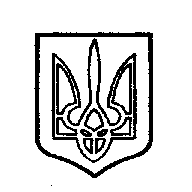 ОДЕСЬКАМІСЬКА РАДА  65026 м. Одеса, пл. Думська,165026 м. Одеса, пл. Думська,1